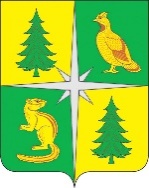 РОССИЙСКАЯ ФЕДЕРАЦИЯИРКУТСКАЯ ОБЛАСТЬЧУНСКИЙ РАЙОНКОНТРОЛЬНО-СЧЕТНАЯ ПАЛАТАЧУНСКОГО РАЙОННОГО МУНИЦИПАЛЬНОГО ОБРАЗОВАНИЯ665513, р.п. Чунский, ул. Комарова, 11, Тел./Факс (39567) 2-12-13, E-mail: chuna.ksp@mail.ruЗАКЛЮЧЕНИЕ № 01-377/32зпо результатам экспертизы проекта решения Думы Балтуринского муниципального образования «О местном бюджете Балтуринского муниципального образования на 2023 год и на плановый период 2024 и 2025 годов»Настоящее заключение составлено по результатам экспертизы проекта решения Думы Балтуринского муниципального образования «О местном бюджете Балтуринского муниципального образования на 2023 год и на плановый период 2024 и 2025 годов», проведенной на основании обращения председателя Думы Балтуринского муниципального образования от 14.11.2022, в соответствии с нормами статьи 8 Положения о Контрольно-счетной палате Чунского районного муниципального образования, утвержденного Решением Чунской районной Думы от 27.01.2021 № 29, в связи с передачей полномочий по осуществлению внешнего муниципального финансового контроля Соглашением от 16.07.2012 № 04, председателем Контрольно-счетной палаты Чунского районного муниципального образования (далее – КСП Чунского РМО) А. С. Федорук, аудитором КСП Чунского РМО Н. А. Колотыгиной, ведущим инспектором КСП Чунского РМО Н. И. Сахаровой.Для проведения экспертизы представлено Положение о бюджетном процессе в Балтуринском муниципальном образовании утверждено Решением Думы Балтуринского МО от 25.04.2022 № 174, которым регулируются вопросы формирования бюджета поселения.Нормы пункта 4 статьи 24 Положения не соответствуют нормам статьи 217 Бюджетного кодекса РФ, таким образом, в указанную статью Положения надлежит внести изменения. Аналогичное нарушение допущено в Постановлении главы администрации Балтуринского МО от 26.04.2022 № 30 «О внесении изменений в Порядок составления и ведения сводной бюджетной росписи и бюджетный росписей Балтуринского муниципального образования». Кроме того, название вышеуказанного Постановления не соответствует нормам статьи 219.1 Бюджетного кодекса РФ.Основные направления бюджетной и налоговой политики Балтуринского МО на 2023 год и плановый период 2022 и 2025 годов утверждены Постановлением администрации Балтуринского МО от 26.10.2022 № 51.В соответствии с нормами пункта 2 статьи 187 Бюджетного кодекса РФ решением Думы сельского поселения от 26.10.2017 № 10 (с изменениями от 26.12.2020 № 119) утвержден Порядок рассмотрения проекта решения о бюджете Балтуринского МО и его утверждения, которым предусмотрено вступление в силу решения о бюджете с 1 января очередного финансового года.Проект решения Думы Балтуринского муниципального образования «О местном бюджете Балтуринского муниципального образования на 2023 год и на плановый период 2024 и 2025 годов» (далее – проект решения о бюджете, проект бюджета) внесен на рассмотрение Думы поселения Постановлением администрации от 14.11.2022 № 61, что соответствует нормам части 1 статьи 185 Бюджетного кодекса РФ.Проект бюджета, в исполнение норм статьи 169 Бюджетного кодекса РФ, подготовлен на очередной финансовый год и плановый период.Проектом решения о бюджете предлагается утвердить следующие основные характеристики бюджета поселения:(тыс. руб.)В соответствии с нормами статьи 179.4 Бюджетного кодекса РФ пунктом 9 проекта решения о местном бюджете предлагается утвердить объем бюджетных ассигнований муниципального дорожного фонда на 2023 год и на плановый период 2024 и 2025 годов в размере прогнозируемых объемов доходов бюджета муниципального образования от акцизов по подакцизным товарам (продукции), производимым на территории РФ на эти годы.Положение о предоставлении межбюджетных трансфертов из бюджета Балтуринского МО утверждено Постановлением администрации Балтуринского МО от 07.07.2021 № 137.В соответствии с нормами статьи 184.2 Бюджетного кодекса РФ Пояснительная записка к проекту бюджета составлена.Согласно Приложениям 3, 4, 5, 6, 7, 8 к проекту решения по подразделу 1001 «Пенсионное обеспечение» отражены бюджетные ассигнования на выплату пенсий за выслугу лет гражданам, замещавшим должности муниципальной службы, осуществляемые в соответствии с нормативными правовыми актами органов местного самоуправления, которые относятся к публичным нормативным обязательствам, согласно ст. 6 Бюджетного Кодекса РФ. При этом представленным проектом Решения о бюджете не утвержден общий объем бюджетных ассигнований, направляемых на исполнение публичных нормативных обязательств, что не соответствует требованиям пункта 3 статьи 184.1 Бюджетного кодекса РФ. Кроме того, в нарушение норм Порядка формирования и применения кодов бюджетной классификации российской федерации, их структура и принципы назначения, утвержденного Приказом Минфина России от 24.05.2022 № 82н, бюджетные ассигнования на выплату пенсий за выслугу лет отражены по коду вида расхода 321 «Пособия, компенсации и иные социальные выплаты гражданам, кроме публичных нормативных обязательств», а не 312 «Иные пенсии, социальные доплаты к пенсиям».Пункт 16 проекта Решения о бюджете не соответствует нормам статьи 217 Бюджетного Кодекса РФ. АНАЛИЗ ПРОГНОЗИРУЕМЫХ ДОХОДОВ БЮДЖЕТА НА 2023 ГОД И НА ПЛАНОВЫЙ ПЕРИОД 2024 И 2025 ГОДОВМетодика прогнозирования поступлений доходов в бюджет Балтуринского МО утверждена Постановлением администрации Балтуринского МО от 22.10.2020 № 48.Постановлением от 22.02.2019 № 10а утверждено Положение о порядке исчисления, размерах, сроках и (или) об условиях уплаты платежей, являющихся источниками неналоговых доходов бюджета Балтуринского МО.В соответствии с нормами статьи 47.1 Бюджетного кодекса РФ администрацией Балтуринского МО ведется реестр источников доходов бюджета Балтуринского МО.В соответствии с нормами Налогового кодекса РФ, Бюджетного кодекса РФ, Федерального закона № 131-ФЗ от 06.10.2003, Устава Балтуринского МО порядок и сроки уплаты местных налогов на территории Балтуринского МО установлены следующими Решениями Думы поселения:от 31.10.2022 № 12 «Об утверждении и введении в действие на территории Балтуринского МО земельного налога на 2023 год»;от 31.10.2022 № 13 «Об утверждении и введении в действие на территории Балтуринского МО налога на имущество физических лиц на 2023 год».Во исполнение норм статьи 173 Бюджетного кодекса РФ Постановлением администрации поселения от 20.07.2015 № 25 утвержден Порядок разработки прогноза социально-экономического развития Балтуринского МО.Прогноз социально-экономического развития Балтуринского МО разработан на 2023 год и плановый период 2024 и 2025 годов (далее – Прогноз СЭР), что соответствует нормам пункта 1 статьи 173 Бюджетного кодекса РФ.Прогноз СЭР одобрен Постановлением администрации поселения от 14.11.2022 № 60, т.е. одновременно с принятием решения о внесении проекта бюджета в Думу Балтуринского МО, что соответствует требованиям части 3 статьи 173 Бюджетного кодекса РФ.Во исполнение норм статьи 173 Бюджетного кодекса РФ Пояснительная записка к Прогнозу СЭР составлена. Таким образом, доходы бюджета прогнозируются на основе прогноза социально-экономического развития территории, что соответствует нормам статьи 174.1. Бюджетного кодекса РФ.Прогнозируемые доходы Балтуринского МО на 2023 год и на плановый период 2024 и 2025 годов, а также оценка ожидаемого исполнения на 2022 год по видам доходов приведены в Таблице № 1.Таблица № 1(тыс. руб.)Из приведенного выше анализа следует, что налоговые и неналоговые доходы на 2023 год и плановый период 2024 и 2025 годов по сравнению с аналогичным показателем ожидаемого исполнения бюджета в 2022 году прогнозируются в большем объеме, при этом:налог на имущество физических лиц прогнозируется со снижением на 15,9 %, согласно данным, отраженным в Пояснительной записке к Прогнозу СЭР, объем налога спрогнозирован на основании данных налогового органа;земельный налог прогнозируется со снижением на 23 %, согласно данным, отраженным в Пояснительной записке к Прогнозу СЭР, уменьшение налога произошло за счет уменьшения кадастровой стоимости земельных участков;доходы от компенсации затрат государства прогнозируются со снижением на 38,6 %, согласно данным, отраженным в Пояснительной записке к Прогнозу СЭР, снизилось число заключенных договоров.АНАЛИЗ ПЛАНИРОВАНИЯ БЮДЖЕТНЫХ АССИГНОВАНИЙ НА 2023 ГОД И НА ПЛАНОВЫЙ ПЕРИОД 2024 И 2025 ГОДОВПроект бюджета Балтуринского МО подготовлен в соответствии со статьей 169 Бюджетного кодекса РФ на очередной финансовый год и плановый период. Планирование бюджетных ассигнований осуществлялось в соответствии с Порядком и методикой планирования бюджетных ассигнований бюджета Балтуринского МО, утвержденными Постановлением администрации Балтуринского МО от 27.10.2022 № 52. Расходы бюджета на 2022 год сформированы:по 6 муниципальным программам, ассигнования по которым составляют 89,0 % от общего объема расходов местного бюджета;в рамках государственной программы Иркутской области, не включенной в муниципальные программы, ассигнования по которой составляют 2,4 % от общего объема расходов местного бюджета;по непрограммным направлениям деятельности, ассигнования по которым составляют 8,6 % от общего объема расходов местного бюджета.Расходные обязательства Балтуринского МО на 2023 год и плановый период 2024 и 2025 годов установлены Распоряжением администрации Балтуринского МО от 11.11.2022 № 18.Реестр расходных обязательств, используемый при составлении проекта бюджета, ведется в соответствии с Положением о порядке ведения реестра расходных обязательств Балтуринского МО, которое утверждено Постановлением администрации от 21.11.2011 № 24.Анализ распределения ассигнований по разделам и подразделам бюджета на 2023 год и плановый период 2024 и 2025 годов относительно оценки ожидаемого исполнения ассигнований на 2022 год приведен в Таблице № 3.Таблица № 3(тыс. руб.)Согласно приведенному анализу, общий объем расходов, планируемых на 2023 год, проектом бюджета Балтуринского МО предусмотрен с сокращением на 7,8 % по отношению к оценке исполнения бюджета на 2022 год. Наиболее значительное снижение расходов прогнозируется по подразделу 0705 «Профессиональная подготовка, переподготовка и повышение квалификации» на 40,0 %.	Согласно представленного проекта Решения о бюджете бюджетные ассигнования по кодам вида расхода 111 «Фонд оплаты труда учреждений» и 121 «Фонд оплаты труда государственных (муниципальных) органов» составляет 77 % от потребности в соответствии с представленными проектами штатных расписаний.Перечнем кодов целевых статей расходов бюджета Балтуринского МО на 2023 год и на плановый период 2024 и 2025 годов, утвержденным Постановление администрации от 28.10.2022 № 53, для каждой муниципальной программы установлены уникальные коды целевых статей расходов бюджета.В соответствии с требованиями статьи 184.2 Бюджетного Кодекса РФ к проекту Решения о бюджете представлены паспорта шести муниципальных программ. Прогнозируемый объем бюджетных ассигнований на финансовое обеспечение реализации муниципальных программ в 2023 году составил 11 077,3 тыс. рублей, что соответствует представленным паспортам муниципальных программ.Анализ планирования ассигнований для финансового обеспечения муниципальных программ, государственных программ и непрограммным направлениям деятельности на 2023 год приведен в Таблице № 3.Таблица № 3(тыс. руб.)АНАЛИЗ ПЛАНИРОВАНИЯ ИСТОЧНИКОВ ФИНАНСИРОВАНИЯ ДЕФИЦИТА БЮДЖЕТА НА 2023 ГОД И ПЛАНОВЫЙ ПЕРИОД 2024 И 2025 ГОДОВПроектом решения Думы Балтуринского муниципального образования «О местном бюджете Балтуринского муниципального образования на 2023 год и на плановый период 2024 и 2025 годов», дефицит (профицит) бюджета не предусмотрен, обязательства по погашению заемных средств отсутствуют, поэтому не предусматриваются источники финансирования дефицита бюджета и привлечение заемных средств программой внутренних заимствований Балтуринского МО.ВЫВОДЫ И ПРЕДЛОЖЕНИЯВ целом, составление Проекта решения Думы Балтуринского муниципального образования «О местном бюджете Балтуринского муниципального образования на 2023 год и на плановый период 2024 и 2025 годов» и внесение его на рассмотрение Думы Балтуринского МО произведено в соответствии с нормами законодательства Российской Федерации, Иркутской области и нормативно-правовых актов Балтуринского муниципального образования, кроме нарушений, описанных в настоящем заключении.Руководствуясь нормами статей 9 и 10 Федерального закона «Об общих принципах организации и деятельности контрольно-счетных органов субъектов Российской Федерации и муниципальных образований» от 07.02.2011 № 6-ФЗ, статей 8 и 9 Положения о Контрольно-счетной палате Чунского районного муниципального образования РЕКОМЕНДОВАТЬ:Администрации Балтуринского муниципального образования подготовить и внести изменения в проект решения Думы Балтуринского муниципального образования «О местном бюджете Балтуринского муниципального образования на 2023 год и на плановый период 2024 и 2025 годов» с целью устранения недостатков и нарушений бюджетного законодательства, указанных в настоящем заключении.Депутатам Думы Балтуринского муниципального образования рассмотреть проект и принять Решение Думы Балтуринского муниципального образования «О местном бюджете Балтуринского муниципального образования на 2023 год и на плановый период 2024 и 2025 годов» после внесения в него изменений, подготовленных с учетом настоящего заключения.Председатель Контрольно-счетной палаты Чунского районного муниципального образования			А. С. Федорук        Аудитор Контрольно-счетной палаты Чунского районного муниципального образования			Н. А. КолотыгинаВедущий инспектор Контрольно-счетной палаты Чунского районного муниципального образования			Н. И. Сахаровар. п. Чунский23.11.2022Основные характеристики бюджетаОсновные характеристики бюджета2023 год2024 год2025 годОбщий объем доходов местного бюджета, в том числе:Общий объем доходов местного бюджета, в том числе:12 451,78 653,88 763,3налоговые и неналоговые доходы1 371,71 479,91 537,2безвозмездные поступления от других бюджетов бюджетной системы РФ11 080,07 173,97 226,1Общий объем расходов местного бюджета, в том числе:Общий объем расходов местного бюджета, в том числе:12 451,78 449,58 349,6расходы, источником финансового обеспечения которых являются целевые безвозмездные поступления474,4482,7489,5расходы (за исключением ассигнований, источником финансового обеспечения которых являются целевые безвозмездные поступления)11 977,37 966,87 860,1условно утвержденные расходых204,3413,7процент от общего объема расходов бюджета (без учета расходов бюджета, предусмотренных за счет межбюджетных трансфертов из других бюджетов бюджетной системы РФ, имеющих целевое назначение)х2,50%5,30%Дефицит/ профицит местного бюджетаДефицит/ профицит местного бюджета000процент дефицита (к доходам без учета безвозмездных поступлений)0,00%0,00%0,00%Наименование кода поступлений в бюджет, группы, подгруппы, статьи, подстатьи, элемента, группы подвида, аналитической группы подвида доходовФактически исполнено за 2021 годОценка ожидаемого исполнения на 2022 годПроект решения о бюджете наПроект решения о бюджете наПроект решения о бюджете наПроект решения о бюджете наНаименование кода поступлений в бюджет, группы, подгруппы, статьи, подстатьи, элемента, группы подвида, аналитической группы подвида доходовФактически исполнено за 2021 годОценка ожидаемого исполнения на 2022 годПроект решения о бюджете наПроект решения о бюджете наПроект решения о бюджете наПроект решения о бюджете наНаименование кода поступлений в бюджет, группы, подгруппы, статьи, подстатьи, элемента, группы подвида, аналитической группы подвида доходовФактически исполнено за 2021 годОценка ожидаемого исполнения на 2022 год2023 год% 2023/2022плановый периодплановый периодНаименование кода поступлений в бюджет, группы, подгруппы, статьи, подстатьи, элемента, группы подвида, аналитической группы подвида доходовФактически исполнено за 2021 годОценка ожидаемого исполнения на 2022 год2023 год% 2023/2022плановый периодплановый периодНаименование кода поступлений в бюджет, группы, подгруппы, статьи, подстатьи, элемента, группы подвида, аналитической группы подвида доходовФактически исполнено за 2021 годОценка ожидаемого исполнения на 2022 год2023 год% 2023/20222024 год2025 годНаименование кода поступлений в бюджет, группы, подгруппы, статьи, подстатьи, элемента, группы подвида, аналитической группы подвида доходовФактически исполнено за 2021 годОценка ожидаемого исполнения на 2022 год2023 год% 2023/20222024 год2025 годНалог на доходы физических лиц202,3191,0202,0105,8207,0207,0Акцизы по подакцизным товарам (продукции), производимым на территории РФ831,3856,1920,7107,51 023,91 081,2Налог на имущество физических лиц51,663,053,084,153,053,0Земельный налог127,4126,097,077,097,097,0Итого налоговые доходы:1 212,61 236,11 272,7103,01 380,91 438,2 Доходы от оказания платных услуг (работ)33,445,047,0104,447,047,0Доходы от компенсации затрат государства191,5184,752,061,452,052,0Итого неналоговые доходы:224,9129,799,076,399,099,0Итого налоговые и неналоговые доходы:1 437,61 365,81 371,7100,41 479,91 537,2Безвозмездные поступления от других бюджетов бюджетной системы РФ10 854,311 397,811 080,097,27 173,97 226,1- не целевые9 328,310 945,510 605,696,96 691,26 736,6- целевые1 526,0452,3474,4104,9482,7489,5Итого безвозмездные поступления:10 854,311 397,811 080,097,27 173,97 226,1ВСЕГО ДОХОДОВ:12 291,912 763,612 451,797,68 653,88 763,3Наименование раздела, подразделаКодисполнено за 2021 годОценка ожидаемого исполнения бюджета на 2022 годПроект решения о бюджете наПроект решения о бюджете наПроект решения о бюджете наПроект решения о бюджете наНаименование раздела, подразделаКодисполнено за 2021 годОценка ожидаемого исполнения бюджета на 2022 год2023%  2023/2022плановый периодплановый периодНаименование раздела, подразделаКодисполнено за 2021 годОценка ожидаемого исполнения бюджета на 2022 год2023%  2023/202220242025ОБЩЕГОСУДАРСТВЕННЫЕ ВОПРОСЫ01004 362,85 157,34 917,295,32 811,82 704,2Функционирование высшего должностного лица субъекта РФ и муниципального образования0102946,5904,31 097,5121,4650,0614,5Функционирование Правительства РФ, высших исполнительных органов государственной власти субъектов РФ, местных администраций01042 658,73 239,32 912,189,91 264,21 192,1Обеспечение деятельности финансовых, налоговых и таможенных органов и органов финансового (финансово-бюджетного) надзора0106756,9758,1886,9117,0886,9886,9Обеспечение проведения выборов и референдумов01070,0244,90,00,00,00,0Резервные фонды01110,00,010,010,010,0Другие общегосударственные вопросы01130,710,710,7100,00,70,7НАЦИОНАЛЬНАЯ ОБОРОНА0200137,3151,6173,7114,6182,0188,8Мобилизационная и вневойсковая подготовка0203137,3151,6173,7114,6182,0188,8НАЦИОНАЛЬНАЯ БЕЗОПАСНОСТЬ И ПРАВООХРАНИТЕЛЬНАЯ ДЕЯТЕЛЬНОСТЬ03001 544,01 768,01 487,984,21 022,61 003,4Гражданская оборона03091,51,01,0100,01,01,0Защита населения и территории от чрезвычайных ситуаций природного и техногенного характера, пожарная безопасность03101 542,51 767,01 486,984,11 021,61 002,4НАЦИОНАЛЬНАЯ ЭКОНОМИКА04001 675,81 275,5925,772,61 027,91 085,2Дорожное хозяйство (дорожные фонды)0409475,81 271,5922,772,61 024,91 082,2Другие вопросы в области национальной экономики04121 200,04,03,075,03,03,0ЖИЛИЩНО-КОММУНАЛЬНОЕ ХОЗЯЙСТВО05001 175,01 745,61 170,667,11 145,01 120,0Коммунальное хозяйство05020,053,35,09,41,01,0Благоустройство05031 175,01 692,31 165,668,91 144,01 119,0ОБРАЗОВАНИЕ07007,022,014,063,64,04,0Профессиональная подготовка, переподготовка и повышение квалификации07057,020,012,060,02,02,0Молодежная политика07070,02,02,0100,02,02,0КУЛЬТУРА, КИНЕМАТОГРАФИЯ08002 712,93 212,63 575,5111,32 076,22 064,0Культура08011 689,31 896,52 336,8123,21 273,21 272,7Другие вопросы в области культуры, кинематографии08041 023,61 316,11 238,794,1803,0791,3СОЦИАЛЬНАЯ ПОЛИТИКА1000145,5161,0177,1110,0180,0180,0Пенсионное обеспечение1001145,5161,0177,1110,0180,0180,0ФИЗИЧЕСКАЯ КУЛЬТУРА И СПОРТ11000,015,010,066,70,00,0Массовый спорт11020,015,010,066,70,00,0Условно утверждаемые расходыУсловно утверждаемые расходы204,3413,7ИТОГО РАСХОДОВ:ИТОГО РАСХОДОВ:11 760,313 508,612 451,792,28 653,88 763,3Дефицит (-), профицит (+) бюджетаДефицит (-), профицит (+) бюджета531,6-745,00,00,00,0№Наименование КЦСРОбъем финансового обеспечения на 2022 годОбъем финансового обеспечения на 2022 годОтклонение №Наименование КЦСРПаспорт Проект бюджета%Муниципальные программы Балтуринского МОМуниципальные программы Балтуринского МОМуниципальные программы Балтуринского МО11 077,611 077,3100,01Эффективное муниципальное управление41000000004 202,94 202,6100,02Безопасное муниципальное образование42000000001 489,91 489,9100,03Дороги местного значения4300000000920,7920,7100,04Развитие малого и среднего предпринимательства44000000003,03,0100,05Развитие жилищно-коммунального хозяйства и повышение энергоэффективности45000000001 170,61 170,6100,06Развитие культуры, спорта, молодежной политики46000000003 290,53 290,5100,0Государственные программы Иркутской областиГосударственные программы Иркутской областиГосударственные программы Иркутской областиГосударственные программы Иркутской области303,0х1Экономическое развитие и инновационная экономикаЭкономическое развитие и инновационная экономикаЭкономическое развитие и инновационная экономика303,0хНепрограммные расходы Непрограммные расходы Непрограммные расходы Непрограммные расходы 1 071,3х1Непрограммные расходы органов государственной власти Иркутской области и иных государственных органов Иркутской областиНепрограммные расходы органов государственной власти Иркутской области и иных государственных органов Иркутской областиНепрограммные расходы органов государственной власти Иркутской области и иных государственных органов Иркутской области174,4х2Обеспечение деятельности финансовых органов и органов финансово- бюджетного надзораОбеспечение деятельности финансовых органов и органов финансово- бюджетного надзораОбеспечение деятельности финансовых органов и органов финансово- бюджетного надзора886,9х3Резервные фондыРезервные фондыРезервные фонды10,0хИтого:Итого:Итого:Итого:12 451,6х